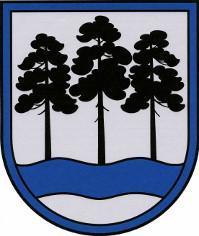 OGRES  NOVADA  PAŠVALDĪBAReģ.Nr.90000024455, Brīvības iela 33, Ogre, Ogres nov., LV-5001tālrunis 65071160, e-pasts: ogredome@ogresnovads.lv, www.ogresnovads.lv APSTIPRINĀTSar Ogres novada pašvaldības domes 27.03.2024. sēdes lēmumu (protokols Nr.5; 34.)IEKŠĒJIE NOTEIKUMI OgrēOgres novada Jauniešu domes nolikumsIzdots saskaņā ar Valsts pārvaldes iekārtas likuma 28. pantu un 73. panta pirmās daļas  1.punktu,Pašvaldību likuma 10. panta pirmās daļas 8. punktuun Jaunatnes likuma 5. panta otrās daļas 5. punktuVispārīgie jautājumiOgres novada Jauniešu domes nolikums (turpmāk – nolikums) nosaka Ogres novada Jauniešu domes (turpmāk – Jauniešu dome) mērķus, uzdevumus, tiesības pienākumus, sastāvu, struktūru un darba organizāciju.Jauniešu dome ir Ogres novada pašvaldības (turpmāk - Pašvaldība) izveidota institūcija, kas sekmē Ogres novada (turpmāk - novada) jauniešu sadarbību, līdzdalību Pašvaldības lēmumu pieņemšanas procesā, pieredzes apmaiņu un iniciatīvas darbā ar jaunatni.Lēmumu par Jauniešu domes dibināšanu, reorganizēšanu vai likvidēšanu un tās nolikuma apstiprināšanu pieņem Ogres novada pašvaldības dome (turpmāk – Dome).Jauniešu domes darbību atbalsta un koordinē Ogres novada Izglītības pārvalde (turpmāk - Izglītības pārvalde).Jauniešu dome darbojas saskaņā ar Latvijas Republikas spēkā esošajiem normatīvajiem aktiem, Jaunatnes politikas pamatnostādnēm, Domes pieņemtajiem lēmumiem un tās nolikumu.Jauniešu dome bez Izglītības pārvaldes un Pašvaldības atbildīgo personu saskaņojuma nav tiesīga uzņemties līgumsaistības un veikt finansiālus darījumus.Jauniešu domes nolikums ir saistošs visiem jauniešiem, kuri darbojas Jauniešu domē.Jauniešu dome finanšu līdzekļus tās darbībai un īstenotajiem pasākumiem saņem no Pašvaldības budžeta līdzekļiem, Eiropas Savienības projektu līdzekļiem, iesaistoties dažādos projektu konkursos, ziedojumiem un dāvinājumiem, piesaistot atbalstītājus vai sponsorus.Jauniešu domes grāmatvedības funkcijas īsteno Pašvaldības centrālā administrācija.Jauniešu dome iekšējā un ārējā sarakstē izmanto Izglītības pārvaldes vadītāja apstiprinātu noteikta parauga veidlapu. Parakstīt dokumentus uz veidlapas ir tiesīgs Jauniešu domes vadītājs vai vadītāja vietnieks, vai to pilnvarots Jauniešu domes pārstāvis. Jauniešu dome savas darbības īstenošanai izmanto ar Pašvaldības izpilddirektora rīkojumu noteiktas telpas, kuru uzturēšanas un komunālos izdevumus sedz no Pašvaldības budžeta līdzekļiem kārtējam gadam.Jauniešu domes darbības mērķis, uzdevumi, tiesības un pienākumiJauniešu domes darbības mērķi: veicināt novada jauniešu līdzdalību un personīgo izaugsmi politiskajās, izglītības, sporta, sociālajās un kultūras norisēs vietējā, valsts un starptautiskā mērogā;veicināt novada jauniešu iesaisti jaunatnes politikas attīstības plānošanas dokumentu, tajā skaitā jaunatnes politikas programmas izstrādē;veidot vidi, kurā tiek identificēti un risināti novada jauniešiem aktuālie jautājumi;nodrošināt lietderīgu brīvā laika un neformālās izglītības aktivitātēm piemērotu infrastruktūru novada administratīvajā teritorijā.Lai īstenotu Jauniešu domei noteiktos darbības mērķus, Jauniešu dome veic Jaunatnes likumā noteiktos pamatuzdevumus.Jauniešu domei, īstenojot noteiktos darbības mērķus un pamatuzdevumus, ir tiesības:pieprasīt un saņemt informāciju no Pašvaldības iestādēm, valsts un pašvaldību institūcijām, nevalstiskajām organizācijām, juridiskajām un fiziskajām personām savas kompetences jautājumos;izstrādāt ar jauniešu interesēm un vajadzībām saistītos Domes lēmumu projektus;piedalīties Domes un tās pastāvīgo komiteju sēdēs, izteikt priekšlikumus par jautājumiem, kas tieši vai netieši skar jauniešu intereses Pašvaldībā;sniegt ieteikumus Pašvaldības iestādēm un struktūrvienībām par projektiem, kas tieši vai netieši skar jauniešu intereses Pašvaldībā;atbilstoši Pašvaldības pilnvarojumam pārstāvēt Pašvaldības intereses valsts un pašvaldību institūcijās, uzņēmumos, sabiedriskajās organizācijās u.c. ar jaunatnes politiku saistītos jautājumos;saskaņojot ar Pašvaldības centrālās administrācijas Komunikācijas nodaļu, sniegt informāciju par Jauniešu domes darbu un plānotajām aktivitātēm Pašvaldības oficiālajā izdevumā “Savietis”, oficiālajā tīmekļvietnē www.ogresnovads.lv.Jauniešu domes dalībniekiem, īstenojot noteiktos darbības mērķus un pamatuzdevumus, ir pienākumi:apmeklēt Jauniešu domes filiāļu sapulces un Jauniešu domes kopsapulces;iesaistīties Jauniešu domes organizētajos pasākumos;informēt jauniešus par iespējām dalībai Jauniešu domē;piesaistīt jaunus dalībniekus;veicināt Jauniešu domes atpazīstamību;sekmēt Ogres novada identitātes un piederības sajūtu.reflektēt savstarpēji ar filiālēm par uzdevumu izpildi, pasākumiem un nepieciešamo palīdzību, u.c.Jauniešu domes dalībnieki ir atbildīgi par viņiem uzticēto pienākumu godprātīgu izpildi un tiesību īstenošanu.Jauniešu domes sastāvs un struktūraJauniešu domē darbojas aktīvie novada jaunieši vecumā no 13 līdz 25 gadiem, kuru faktiskā dzīves vieta vai mācību vieta ir Ogres novads un kuri rakstiski izteikuši vēlmi pārstāvēt novada jauniešu intereses un uzlabot jauniešu situāciju novadā.Bērns, kurš sasniedzis 12 gadu vecumu, var uzsākt darboties Jauniešu domē, gūt pieredzi, zināšanas un būt Jauniešu domes dalībnieku kandidāts, lai jau sasniedzot 13 gadu vecumu, var pilnvērtīgi iesaistīties Jauniešu domes darbā. Jaunietis, kurš sasniedzis 26 gadu vecumu, drīkst turpināt darboties Jauniešu domē kā mentors vai atbalsta persona. Iesniegumu par dalību Jauniešu domē izskata un lēmumu par personas virzīšanu iekļaušanai Jauniešu domes sastāvā pieņem Izglītības pārvades Jaunatnes lietu speciālists (turpmāk - Jaunatnes lietu speciālists) sadarbībā ar Izglītības pārvaldes jaunatnes darbiniekiem (turpmāk - Jaunatnes darbinieks).Jauniešu domē darbojas ne vairāk kā 100 dalībnieki.Jauniešu dome darbojas novada administratīvajā teritorijā ar piecām filiālēm:Ogres novada Jauniešu domes Lielvārdes filiāle;Ogres novada Jauniešu domes Ķeguma filiāle;Ogres novada Jauniešu domes Ogres filiāle;Ogres novada Jauniešu domes Ikšķiles filiāle;Ogres novada Jauniešu domes Madlienas filiāle.Jauniešu domes struktūru izstrādā un pieņem Jauniešu dome un apstiprina Jaunatnes lietu speciālists.Jauniešu domi vada tās dalībnieku vēlēts Jauniešu domes vadītājs, filiāles vada Jauniešu domes dalībnieku vēlēti vadītāja vietnieki. Jauniešu domes dalībniekus citos struktūrā paredzētajos amatos ievēl Jauniešu domes filiālēs. Jauniešu domes vadītāju, vadītāja vietniekus un citos amatos ievēlētos Jauniešu domes dalībniekus no amata atceļ Jauniešu dome. Par darbu Jauniešu domē ar Jauniešu domes vadītāju, vadītāja vietniekiem un citos amatos ievēlētajiem Jauniešu domes dalībniekiem Ogres novada Izglītības pārvalde noslēdz brīvprātīgā darba līgumu, nesaņemot darba samaksu.Jaunatnes lietu speciālistam ir tiesības rosināt dalībnieka ievēlēšanu un atcelšanu no amata Jauniešu domes vadītāja, vadītāja vietnieka un citiem amatiem.  Jauniešu dome var izslēgt tās dalībnieku no tās sastāva:ja Jauniešu domes dalībnieks neattaisnojošu iemeslu dēļ vairāk nekā trīs mēnešus neierodas uz Jauniešu domes sēdēm;ja nicinoši izsakās vai jeb kā citādi ar savu uzvedību apkauno Jauniešu domi;pēc Jauniešu domes dalībnieka iesnieguma Jauniešu domei un Izglītības pārvaldei;pēc Jaunatnes lietu speciālista pamatota ieteikuma.Pēc dalībnieka izslēgšanas no Jauniešu domes, pieteikties darbībai Jauniešu domē iespējams ne ātrāk kā gadu no izslēgšanas brīža.Efektīvākas darbības nodrošināšanai, Jauniešu dome ir tiesīga veidot Jauniešu domes komitejas, jauniešu darba grupas, tajās ievēlot Jauniešu domes pārstāvjus, pieaicinot un iesaistot brīvprātīgos jauniešus no izglītības iestādēm, nevalstiskajām organizācijām un citām institūcijām.Jauniešu domes darbība organizācijaJauniešu dome no sava vidus atklātā balsojumā ievēl Jauniešu domes vadītāju, vadītāja vietniekus un citos amatos ievēlētos dalībniekus uz vienu gadu. Jauniešu domei ir tiesības atkārtoti ievēlēt amatā Jauniešu domes vadītāju un vadītāja vietnieku. Jauniešu domes vadītājs un vadītāja vietnieki amatā var tikt pārvēlēti divus termiņus pēc kārtas.Jauniešu domes vadītājs:vada Jauniešu domes darbu un sasauc Jauniešu domes kopsēdes;koordinē Jauniešu domes darbības plānu un saskaņo to ar Jaunatnes lietu speciālistu;nosaka atbildīgos jauniešus par Jauniešu domes vai Pašvaldības organizētajiem pasākumiem un aktivitātēm, seko darba izpildei;iesaka Jauniešu domes sastāvam kandidātus;uzrauga un analizē Jauniešu domes darbu, katru gadu līdz 1. augustam veido atskaites par Jauniešu domes darbu un tās iesniedz Izglītības pārvaldei;regulāri informē Jaunatnes lietu speciālistu, Jaunatnes darbiniekus un vadītāja vietniekus par jauniešiem aktuāliem jautājumiem;izstrādā un prezentē Jauniešu domes priekšlikumus Domei, Pašvaldības iestādēm un struktūrvienībām;ne retāk kā divas reizes gadā prezentē Jauniešu domes darbības plānu (oktobrī) un rezultātus (augustā) Domes Kultūras, jaunatnes un sporta jautājumu komitejai;uzrauga un koordinē informācijas saturu un apriti Pašvaldības mājas lapā www.ogresnovads.lv un sociālo tīklu domubiedru grupās, kas saistītas ar Jauniešu domes darbu;piedalās Ogres novada jaunatnes lietu konsultatīvās komisijas sēdēs, pārstāvot jauniešu idejas un priekšlikumus jaunatnes jomā, informē par jaunatnes lietu konsultatīvās komitejas sēdē pieņemtajiem lēmumiem Jauniešu domes dalībniekus.Jauniešu domes vadītāja pienākumus viņa prombūtnes laikā pilda Jauniešu domes vadītāja ieceltais vadītāja vietnieks vai cits Jaunatnes lietu speciālista noteikts Jauniešu domes pārstāvis.Jauniešu domes vadītāja vietnieki:vada Jauniešu domes filiāles darbu un sasauc filiāles sēdes;koordinē filiāles darbības plānu un saskaņo to ar Jauniešu domes vadītāju;atbalsta un palīdz vadītājam saliedēt komandu, nosaka atbildīgos, plānojot un organizējot pasākumus un aktivitātes, sagatavo atskaites par Jauniešu domes darbu;regulāri informē Jauniešu domes vadītāju un Jaunatnes darbiniekus par jauniešiem aktuāliem jautājumiem;atbalsta un palīdz Jauniešu domes vadītājam organizatoriskajos un saimnieciskajos pienākumos;sagatavo informāciju par filiāļu aktivitātēm un sniedz informāciju Jauniešu domes vadītājam;informē filiāles dalībniekus par aktualitātēm.Jauniešu domes sēdes notiek ne retāk kā vienu reizi mēnesī, un tās ir atklātas.Jauniešu domes sēdes norises vietu un darba kārtību nosaka Jauniešu domes vadītājs vai vadītāja vietnieki un par to informē Jauniešu domes dalībniekus un Jaunatnes darbiniekus ne vēlāk kā divas darba dienas pirms sēdes norises dienas.Jauniešu dome lēmumus pieņem sēdē ar sapulces dalībnieku balsu vairākumu. Gadījumā, ja balsu skaits sadalās līdzīgi, izšķirošā ir Jauniešu domes vadītāja vai vadītāja vietnieka balss.Balsošana notiek atklāti vai aizklāti, iepriekš par to vienojoties. Gadījumā, ja balsošana notiek aizklāti, Jauniešu domes sēdes protokolā pirms balsojuma norāda argumentētu pamatojumu aizklātai balsošanai.Jauniešu dome ir lemttiesīga, ja tajā piedalās ne mazāk kā puse no Jauniešu domes sastāva.Jauniešu domes darbā var tikt pieaicināti attiecīgās jomas speciālisti vai eksperti.Jauniešu domes sēdes protokolē Jauniešu domes ievēlēts jaunietis – protokolists.Jauniešu domes sēdes protokolu sagatavo triju darba dienu laikā pēc sēdes norises dienas, to paraksta Jauniešu domes sēdes vadītājs un protokolists.Jauniešu domes sēdes protokolu un citas ar Jauniešu domes darbību saistītas dokumentācijas glabāšanu nodrošina Izglītības pārvalde atbilstoši Latvijas Republikas normatīvajos aktos noteiktajai kārtībai.Noslēguma jautājumsAr šo noteikumu spēkā stāšanos spēku zaudē Ogres novada pašvaldības domes 2022. gada 27. janvāra iekšējie noteikumi Nr. 1/2022 “Ogres novada Jauniešu domes nolikums” (apstiprināti ar Ogres novada pašvaldības domes 2022. gada 27. janvāra lēmumu (protokols Nr. 2; 32.)).2024. gada 27. martāNr.13/2024Domes priekšsēdētājsE.Helmanis